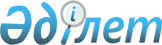 Сарыағаш аудандық мәслихатының 2020 жылғы 25 желтоқсандағы № 60-534-VI "2021-2023 жылдарға арналған қала, кент және ауылдық округтердің бюджеттері туралы" шешіміне өзгерістер енгізу туралы
					
			Мерзімі біткен
			
			
		
					Түркістан облысы Сарыағаш аудандық мәслихатының 2021 жылғы 14 желтоқсандағы № 14-95-VII шешiмi. Мерзімі өткендіктен қолданыс тоқтатылды
      Сарыағаш аудандық мәслихаты ШЕШТІ:
      1. Сарыағаш аудандық мәслихатының 2020 жылғы 25 желтоқсандағы № 60-534-VI "2021-2023 жылдарға арналған қала, кент және ауылдық округтердің бюджеттері туралы" (Нормативтік құқықтық актілерді мемлекеттік тіркеу тізілімінде № 6025 нөмірімен тіркелген) шешіміне мынадай өзгерістер енгізілсін:
      1-14 тармақтар мынадай редакцияда жазылсын:
      1. Сарыағаш қаласының 2021-2023 жылдарға арналған бюджеті 1, 2 және 3-қосымшаларға сәйкес, оның ішінде 2021 жылға мынадай көлемде бекiтiлсiн:
      1) кiрiстер – 482 195 мың теңге:
      салықтық түсiмдер – 248 871 мың теңге;
      салықтық емес түсiмдер – 1 024 мың теңге;
      негiзгi капиталды сатудан түсетiн түсiмдер – 0;
      трансферттердiң түсiмдерi – 232 300 мың теңге;
      2) шығындар – 493 096 мың теңге;
      3) таза бюджеттiк кредиттеу – 0:
      бюджеттік кредиттер – 0;
      бюджеттік кредиттерді өтеу – 0; 
      4) қаржы активтерімен операциялар бойынша сальдо – 0:
      қаржы активтерін сатып алу – 0;
      мемлекеттік қаржы активтерін сатудан түсетін түсімдер – 0;
      5) бюджет тапшылығы (профициті) – -10 901 мың теңге;
      6) бюджет тапшылығын қаржыландыру (профицитін пайдалану) – 10 901 мың теңге:
      қарыздар түсімі – 0;
      қарыздарды өтеу – 0;
      бюджет қаражатының пайдаланылатын қалдықтары – 10 901 мың теңге.
      2. Көктерек кентінің 2021-2023 жылдарға арналған бюджеті 4, 5 және 6-қосымшаларға сәйкес, оның ішінде 2021 жылға мынадай көлемде бекiтiлсiн:
      1) кiрiстер – 114 419 мың теңге:
      салықтық түсiмдер – 39 062 мың теңге;
      салықтық емес түсiмдер – 218 мың теңге;
      негiзгi капиталды сатудан түсетiн түсiмдер – 0;
      трансферттердiң түсiмдерi – 75 139 мың теңге;
      2) шығындар – 115 131 мың теңге;
      3) таза бюджеттiк кредиттеу – 0:
      бюджеттік кредиттер – 0;
      бюджеттік кредиттерді өтеу – 0; 
      4) қаржы активтерімен операциялар бойынша сальдо – 0:
      қаржы активтерін сатып алу – 0;
      мемлекеттік қаржы активтерін сатудан түсетін түсімдер – 0;
      5) бюджет тапшылығы (профициті) – -712 мың теңге;
      6) бюджет тапшылығын қаржыландыру (профицитін пайдалану) – 712 мың теңге:
      қарыздар түсімі – 0;
      қарыздарды өтеу – 0;
      бюджет қаражатының пайдаланылатын қалдықтары – 712 мың теңге.
      3. Жемісті ауылдық округінің 2021-2023 жылдарға арналған бюджеті 7, 8 және 9-қосымшаларға сәйкес, оның ішінде 2021 жылға мынадай көлемде бекiтiлсiн:
      1) кiрiстер – 71 790 мың теңге:
      салықтық түсiмдер – 7 629 мың теңге;
      салықтық емес түсiмдер – 0;
      негiзгi капиталды сатудан түсетiн түсiмдер – 0;
      трансферттердiң түсiмдерi – 64 161 мың теңге;
      2) шығындар – 74 590 мың теңге;
      3) таза бюджеттiк кредиттеу – 0:
      бюджеттік кредиттер – 0;
      бюджеттік кредиттерді өтеу – 0; 
      4) қаржы активтерімен операциялар бойынша сальдо – 0:
      қаржы активтерін сатып алу – 0;
      мемлекеттік қаржы активтерін сатудан түсетін түсімдер – 0;
      5) бюджет тапшылығы (профициті) – -2 800 мың теңге;
      6) бюджет тапшылығын қаржыландыру (профицитін пайдалану) – 2 800 мың теңге:
      қарыздар түсімі – 0;
      қарыздарды өтеу – 0;
      бюджет қаражатының пайдаланылатын қалдықтары – 2 800 мың теңге.
      4. Қызылжар ауылдық округінің 2021-2023 жылдарға арналған бюджеті 10, 11 және 12-қосымшаларға сәйкес, оның ішінде 2021 жылға мынадай көлемде бекiтiлсiн:
      1) кiрiстер – 50 996 мың теңге:
      салықтық түсiмдер – 12 654 мың теңге;
      салықтық емес түсiмдер – 0;
      негiзгi капиталды сатудан түсетiн түсiмдер – 0;
      трансферттердiң түсiмдерi – 38 342 мың теңге;
      2) шығындар – 53 301 мың теңге;
      3) таза бюджеттiк кредиттеу – 0:
      бюджеттік кредиттер – 0;
      бюджеттік кредиттерді өтеу – 0;
      4) қаржы активтерімен операциялар бойынша сальдо – 0:
      қаржы активтерін сатып алу – 0;
      мемлекеттік қаржы активтерін сатудан түсетін түсімдер – 0;
      5) бюджет тапшылығы (профициті) – - 2 305 мың теңге;
      6) бюджет тапшылығын қаржыландыру (профицитін пайдалану) – 2 305 мың теңге:
      қарыздар түсімі – 0;
      қарыздарды өтеу – 0;
      бюджет қаражатының пайдаланылатын қалдықтары – 2 305 мың теңге.
      5. Дарбаза ауылдық округінің 2021-2023 жылдарға арналған бюджеті 13, 14 және 15-қосымшаларға сәйкес, оның ішінде 2021 жылға мынадай көлемде бекiтiлсiн:
      1) кiрiстер – 80 314 мың теңге:
      салықтық түсiмдер – 13 264 мың теңге;
      салықтық емес түсiмдер – 0;
      негiзгi капиталды сатудан түсетiн түсiмдер – 0;
      трансферттердiң түсiмдерi – 67 050 мың теңге;
      2) шығындар – 82 232 мың теңге;
      3) таза бюджеттiк кредиттеу – 0:
      бюджеттік кредиттер – 0;
      бюджеттік кредиттерді өтеу – 0; 
      4) қаржы активтерімен операциялар бойынша сальдо – 0:
      қаржы активтерін сатып алу – 0;
      мемлекеттік қаржы активтерін сатудан түсетін түсімдер – 0;
      5) бюджет тапшылығы (профициті) – - 1 918 мың теңге;
      6) бюджет тапшылығын қаржыландыру (профицитін пайдалану) – 1 918 мың теңге:
      қарыздар түсімі – 0;
      қарыздарды өтеу – 0;
      бюджет қаражатының пайдаланылатын қалдықтары – 1 918 мың теңге.
      6. Жібек жолы ауылдық округінің 2021-2023 жылдарға арналған бюджеті 16, 17 және 18-қосымшаларға сәйкес, оның ішінде 2021 жылға мынадай көлемде бекiтiлсiн:
      1) кiрiстер – 91 401 мың теңге:
      салықтық түсiмдер – 39 399 мың теңге;
      салықтық емес түсiмдер – 0;
      негiзгi капиталды сатудан түсетiн түсiмдер – 0;
      трансферттердiң түсiмдерi – 52 002 мың теңге;
      2) шығындар – 97 465 мың теңге;
      3) таза бюджеттiк кредиттеу – 0:
      бюджеттік кредиттер – 0;
      бюджеттік кредиттерді өтеу – 0; 
      4) қаржы активтерімен операциялар бойынша сальдо – 0:
      қаржы активтерін сатып алу – 0;
      мемлекеттік қаржы активтерін сатудан түсетін түсімдер – 0;
      5) бюджет тапшылығы (профициті) – -6 064 мың теңге;
      6) бюджет тапшылығын қаржыландыру (профицитін пайдалану) – 6 064 мың теңге:
      қарыздар түсімі – 0;
      қарыздарды өтеу – 0;
      бюджет қаражатының пайдаланылатын қалдықтары – 6 064 мың теңге.
      7. Құркелес ауылдық округінің 2021-2023 жылдарға арналған бюджеті 19, 20 және 21-қосымшаларға сәйкес, оның ішінде 2021 жылға мынадай көлемде бекiтiлсiн:
      1) кiрiстер – 229 409 мың теңге:
      салықтық түсiмдер – 64 977 мың теңге;
      салықтық емес түсiмдер – 765 мың теңге;
      негiзгi капиталды сатудан түсетiн түсiмдер – 0;
      трансферттердiң түсiмдерi – 163 667 мың теңге;
      2) шығындар – 239 036 мың теңге;
      3) таза бюджеттiк кредиттеу – 0:
      бюджеттік кредиттер – 0;
      бюджеттік кредиттерді өтеу – 0; 
      4) қаржы активтерімен операциялар бойынша сальдо – 0:
      қаржы активтерін сатып алу – 0;
      мемлекеттік қаржы активтерін сатудан түсетін түсімдер – 0;
      5) бюджет тапшылығы (профициті) – -9 627 мың теңге;
      6) бюджет тапшылығын қаржыландыру (профицитін пайдалану) – 9 627 мың теңге:
      қарыздар түсімі – 0;
      қарыздарды өтеу – 0;
      бюджет қаражатының пайдаланылатын қалдықтары – 9 627 мың теңге.
      8. Дербісек ауылдық округінің 2021-2023 жылдарға арналған бюджеті 22, 23 және 24-қосымшаларға сәйкес, оның ішінде 2021 жылға мынадай көлемде бекiтiлсiн:
      1) кiрiстер – 67 770 мың теңге:
      салықтық түсiмдер – 35 323 мың теңге;
      салықтық емес түсiмдер – 0;
      негiзгi капиталды сатудан түсетiн түсiмдер – 0;
      трансферттердiң түсiмдерi – 32 447 мың теңге;
      2) шығындар – 74 777 мың теңге;
      3) таза бюджеттiк кредиттеу – 0:
      бюджеттік кредиттер – 0;
      бюджеттік кредиттерді өтеу – 0; 
      4) қаржы активтерімен операциялар бойынша сальдо – 0:
      қаржы активтерін сатып алу – 0;
      мемлекеттік қаржы активтерін сатудан түсетін түсімдер – 0;
      5) бюджет тапшылығы (профициті) – -7 007 мың теңге;
      6) бюджет тапшылығын қаржыландыру (профицитін пайдалану) – 7 007 мың теңге:
      қарыздар түсімі – 0;
      қарыздарды өтеу – 0;
      бюджет қаражатының пайдаланылатын қалдықтары – 7 007 мың теңге.
      9. Ақжар ауылдық округінің 2021-2023 жылдарға арналған бюджеті 25, 26 және 27-қосымшаларға сәйкес, оның ішінде 2021 жылға мынадай көлемде бекiтiлсiн:
      1) кiрiстер – 48 574 мың теңге:
      салықтық түсiмдер – 12 813 мың теңге;
      салықтық емес түсiмдер – 0;
      негiзгi капиталды сатудан түсетiн түсiмдер – 0;
      трансферттердiң түсiмдерi – 35 761 мың теңге;
      2) шығындар – 50 292 мың теңге;
      3) таза бюджеттiк кредиттеу – 0:
      бюджеттік кредиттер – 0;
      бюджеттік кредиттерді өтеу – 0; 
      4) қаржы активтерімен операциялар бойынша сальдо – 0:
      қаржы активтерін сатып алу – 0;
      мемлекеттік қаржы активтерін сатудан түсетін түсімдер – 0;
      5) бюджет тапшылығы (профициті) – -1 718 мың теңге;
      6) бюджет тапшылығын қаржыландыру (профицитін пайдалану) – 1 718 мың теңге:
      қарыздар түсімі – 0;
      қарыздарды өтеу – 0;
      бюджет қаражатының пайдаланылатын қалдықтары – 1 718 мың теңге.
      10. Қабланбек ауылдық округінің 2021-2023 жылдарға арналған бюджеті 28, 29 және 30-қосымшаларға сәйкес, оның ішінде 2021 жылға мынадай көлемде бекiтiлсiн:
      1) кiрiстер – 86 792 мың теңге:
      салықтық түсiмдер – 38 665 мың теңге;
      салықтық емес түсiмдер – 0;
      негiзгi капиталды сатудан түсетiн түсiмдер – 0;
      трансферттердiң түсiмдерi – 48 127 мың теңге;
      2) шығындар – 91 733 мың теңге;
      3) таза бюджеттiк кредиттеу – 0:
      бюджеттік кредиттер – 0;
      бюджеттік кредиттерді өтеу – 0; 
      4) қаржы активтерімен операциялар бойынша сальдо – 0:
      қаржы активтерін сатып алу – 0;
      мемлекеттік қаржы активтерін сатудан түсетін түсімдер – 0;
      5) бюджет тапшылығы (профициті) – -4 941 мың теңге;
      6) бюджет тапшылығын қаржыландыру (профицитін пайдалану) – 4 941 мың теңге:
      қарыздар түсімі – 0;
      қарыздарды өтеу – 0;
      бюджет қаражатының пайдаланылатын қалдықтары – 4 941 мың теңге.
      11. Тегісшіл ауылдық округінің 2021-2023 жылдарға арналған бюджеті 31, 32 және 33-қосымшаларға сәйкес, оның ішінде 2021 жылға мынадай көлемде бекiтiлсiн:
      1) кiрiстер – 75 061 мың теңге:
      салықтық түсiмдер – 8 928 мың теңге;
      салықтық емес түсiмдер – 120 мың теңге;
      негiзгi капиталды сатудан түсетiн түсiмдер – 0;
      трансферттердiң түсiмдерi – 66 013 мың теңге;
      2) шығындар – 77 065 мың теңге;
      3) таза бюджеттiк кредиттеу – 0:
      бюджеттік кредиттер – 0;
      бюджеттік кредиттерді өтеу – 0; 
      4) қаржы активтерімен операциялар бойынша сальдо – 0:
      қаржы активтерін сатып алу – 0;
      мемлекеттік қаржы активтерін сатудан түсетін түсімдер – 0;
      5) бюджет тапшылығы (профициті) – -2 004 мың теңге;
      6) бюджет тапшылығын қаржыландыру (профицитін пайдалану) – 2 004 мың теңге:
      қарыздар түсімі – 0;
      қарыздарды өтеу – 0;
      бюджет қаражатының пайдаланылатын қалдықтары – 2 004 мың теңге.
      12. Жылға ауылдық округінің 2021-2023 жылдарға арналған бюджеті 34, 35 және 36-қосымшаларға сәйкес, оның ішінде 2021 жылға мынадай көлемде бекiтiлсiн:
      1) кiрiстер – 154 141 мың теңге:
      салықтық түсiмдер – 11 316 мың теңге;
      салықтық емес түсiмдер – 0;
      негiзгi капиталды сатудан түсетiн түсiмдер – 0;
      трансферттердiң түсiмдерi – 142 825 мың теңге;
      2) шығындар – 156 597 мың теңге;
      3) таза бюджеттiк кредиттеу – 0:
      бюджеттік кредиттер – 0;
      бюджеттік кредиттерді өтеу – 0; 
      4) қаржы активтерімен операциялар бойынша сальдо – 0:
      қаржы активтерін сатып алу – 0;
      мемлекеттік қаржы активтерін сатудан түсетін түсімдер – 0;
      5) бюджет тапшылығы (профициті) – 2 456 мың теңге;
      6) бюджет тапшылығын қаржыландыру (профицитін пайдалану) – 2 456 мың теңге:
      қарыздар түсімі – 0;
      қарыздарды өтеу – 0;
      бюджет қаражатының пайдаланылатын қалдықтары – 2 456 мың теңге.
      13. Жарты төбе ауылдық округінің 2021-2023 жылдарға арналған бюджеті 37, 38 және 39-қосымшаларға сәйкес, оның ішінде 2021 жылға мынадай көлемде бекiтiлсiн:
      1) кiрiстер – 76 034 мың теңге:
      салықтық түсiмдер – 34 541 мың теңге;
      салықтық емес түсiмдер – 0;
      негiзгi капиталды сатудан түсетiн түсiмдер – 0;
      трансферттердiң түсiмдерi – 41 493 мың теңге;
      2) шығындар – 80 616 мың теңге;
      3) таза бюджеттiк кредиттеу – 0:
      бюджеттік кредиттер – 0;
      бюджеттік кредиттерді өтеу – 0; 
      4) қаржы активтерімен операциялар бойынша сальдо – 0:
      қаржы активтерін сатып алу – 0;
      мемлекеттік қаржы активтерін сатудан түсетін түсімдер – 0;
      5) бюджет тапшылығы (профициті) – -4 582 мың теңге;
      6) бюджет тапшылығын қаржыландыру (профицитін пайдалану) – 4 582 мың теңге:
      қарыздар түсімі – 0;
      қарыздарды өтеу – 0;
      бюджет қаражатының пайдаланылатын қалдықтары – 4 582 мың теңге.
      14. Әлімтау ауылдық округінің 2021-2023 жылдарға арналған бюджеті 40, 41 және 42-қосымшаларға сәйкес, оның ішінде 2021 жылға мынадай көлемде бекiтiлсiн:
      1) кiрiстер – 47 828 мың теңге:
      салықтық түсiмдер – 2 202 мың теңге;
      салықтық емес түсiмдер – 0;
      негiзгi капиталды сатудан түсетiн түсiмдер – 0;
      трансферттердiң түсiмдерi – 45 626 мың теңге;
      2) шығындар – 48 358 мың теңге;
      3) таза бюджеттiк кредиттеу – 0:
      бюджеттік кредиттер – 0;
      бюджеттік кредиттерді өтеу – 0; 
      4) қаржы активтерімен операциялар бойынша сальдо – 0:
      қаржы активтерін сатып алу – 0;
      мемлекеттік қаржы активтерін сатудан түсетін түсімдер – 0;
      5) бюджет тапшылығы (профициті) – -530 мың теңге;
      6) бюджет тапшылығын қаржыландыру (профицитін пайдалану) – 530 мың теңге:
      қарыздар түсімі – 0;
      қарыздарды өтеу – 0;
      бюджет қаражатының пайдаланылатын қалдықтары – 530 мың теңге.
      15. Көрсетілген шешімнің 1, 4, 7, 10, 13, 16, 19, 22, 25, 28, 31, 34, 37, 40 қосымшалары осы шешімнің 1, 2, 3, 4, 5, 6, 7, 8, 9, 10, 11, 12, 13, 14 қосымшаларына сәйкес жаңа редакцияда жазылсын.
      16. Осы шешім 2021 жылдың 1 қаңтарынан бастап қолданысқа енгізіледі. Сарыағаш қаласының 2021 жылға арналған бюджеті  Көктерек кентінің 2021 жылға арналған бюджеті  Жемісті ауылдық округінің 2021 жылға арналған бюджеті Қызылжар ауылдық округінің 2021 жылға арналған бюджеті  Дарбаза ауылдық округінің 2021 жылға арналған бюджеті  Жібек жолы ауылдық округінің 2021 жылға арналған бюджеті Құркелес ауылдық округінің 2021 жылға арналған бюджеті  Дербісек ауылдық округінің 2021 жылға арналған бюджеті  Ақжар ауылдық округінің 2021 жылға арналған бюджеті  Қабланбек ауылдық округінің 2021 жылға арналған бюджеті Тегісшіл ауылдық округінің 2021 жылға арналған бюджеті  Жылға ауылдық округінің 2021 жылға арналған бюджеті  Жарты төбе ауылдық округінің 2021 жылға арналған бюджеті Әлімтау ауылдық округінің 2021 жылға арналған бюджеті 
					© 2012. Қазақстан Республикасы Әділет министрлігінің «Қазақстан Республикасының Заңнама және құқықтық ақпарат институты» ШЖҚ РМК
				
      Аудандық мәслихат хатшысы

С.Таскулов
Сарыағаш аудандық
мәслихатының 2021 жылғы
07 желтоқсандағы № 14-95-VII
шешіміне 1-қосымшаСарыағаш аудандық
мәслихатының 2020 жылғы
25 желтоқсандағы № 60-534-VI
шешіміне 1-қосымша
Санаты
Санаты
Санаты
Санаты
Санаты
Сомасы мың теңге
Сыныбы
Сыныбы
Сыныбы
Сыныбы
Сомасы мың теңге
Кіші сыныбы
Кіші сыныбы
Кіші сыныбы
Сомасы мың теңге
Атауы
Атауы
Сомасы мың теңге
1. Кірістер 
1. Кірістер 
482 195
1
Салықтық түсімдер
Салықтық түсімдер
248 871
01
Табыс салығы
Табыс салығы
78 770
2
Жеке табыс салығы
Жеке табыс салығы
78 770
04
Меншiкке салынатын салықтар
Меншiкке салынатын салықтар
168 501
1
Мүлiкке салынатын салықтар
Мүлiкке салынатын салықтар
3 955
3
Жер салығы
Жер салығы
25 650
4
Көлiк құралдарына салынатын салық
Көлiк құралдарына салынатын салық
138 896
05
Тауарларға, жұмыстарға және қызметтерге салынатын iшкi салықтар
Тауарларға, жұмыстарға және қызметтерге салынатын iшкi салықтар
1 600
4
Кәсiпкерлiк және кәсiби қызметтi жүргiзгенi үшiн алынатын алымдар
Кәсiпкерлiк және кәсiби қызметтi жүргiзгенi үшiн алынатын алымдар
1 600
2
Салықтық емес түсiмдер
Салықтық емес түсiмдер
1 024
04
Мемлекеттік бюджеттен қаржыландырылатын, сондай-ақ Қазақстан Республикасы Ұлттық Банкінің бюджетінен (шығыстар сметасынан) ұсталатын және қаржыландырылатын мемлекеттік мекемелер салатын айыппұлдар, өсімпұлдар, санкциялар, өндіріп алулар
Мемлекеттік бюджеттен қаржыландырылатын, сондай-ақ Қазақстан Республикасы Ұлттық Банкінің бюджетінен (шығыстар сметасынан) ұсталатын және қаржыландырылатын мемлекеттік мекемелер салатын айыппұлдар, өсімпұлдар, санкциялар, өндіріп алулар
1 024
1
Мұнай секторы ұйымдарынан және Жәбірленушілерге өтемақы қорына түсетін түсімдерді қоспағанда, мемлекеттік бюджеттен қаржыландырылатын, сондай-ақ Қазақстан Республикасы Ұлттық Банкінің бюджетінен (шығыстар сметасынан) ұсталатын және қаржыландырылатын мемлекеттік мекемелер салатын айыппұлдар, өсімпұлдар, санкциялар, өндіріп алулар
Мұнай секторы ұйымдарынан және Жәбірленушілерге өтемақы қорына түсетін түсімдерді қоспағанда, мемлекеттік бюджеттен қаржыландырылатын, сондай-ақ Қазақстан Республикасы Ұлттық Банкінің бюджетінен (шығыстар сметасынан) ұсталатын және қаржыландырылатын мемлекеттік мекемелер салатын айыппұлдар, өсімпұлдар, санкциялар, өндіріп алулар
1 024
3
Негізгі капиталды сатудан түсетін түсімдер
Негізгі капиталды сатудан түсетін түсімдер
0
4
Трансферттердің түсімдері
Трансферттердің түсімдері
232 300
Функционалдық топ
Функционалдық топ
Функционалдық топ
Функционалдық топ
Функционалдық топ
Сомасы мың теңге
Кіші функция
Кіші функция
Кіші функция
Кіші функция
Сомасы мың теңге
Бюджеттік бағдарламалардың әкiмшiсi
Бюджеттік бағдарламалардың әкiмшiсi
Бюджеттік бағдарламалардың әкiмшiсi
Сомасы мың теңге
Бағдарлама
Бағдарлама
Сомасы мың теңге
Атауы
Сомасы мың теңге
2. Шығындар
493 096
01
Жалпы сипаттағы мемлекеттiк қызметтер 
89 907
1
Мемлекеттiк басқарудың жалпы функцияларын орындайтын өкiлдi, атқарушы және басқа органдар
89 907
124
Аудандық маңызы бар қала, ауыл, кент, ауылдық округ әкімінің аппараты 
89 907
001
Аудандық маңызы бар қала, ауыл, кент, ауылдық округ әкімінің қызметін қамтамасыз ету жөніндегі қызметтер
89 907
07
Тұрғын үй-коммуналдық шаруашылық
189 595
3
Елді-мекендерді көркейту
189 595
124
Аудандық маңызы бар қала, ауыл, кент, ауылдық округ әкімінің аппараты 
189 595
008
Елді мекендердегі көшелерді жарықтандыру
19 540
009
Елді мекендердің санитариясын қамтамасыз ету
25 576
011
Елді мекендерді абаттандыру мен көгалдандыру
144 479
12
Көлiк және коммуникация
88 058
1
Автомобиль көлiгi
88 058
124
Аудандық маңызы бар қала, ауыл, кент, ауылдық округ әкімінің аппараты 
88 058
013
Аудандық маңызы бар қалаларда, кенттерде, ауылдарда, ауылдық округтерде автомобиль жолдарының жұмыс істеуін қамтамасыз ету
64 817
045
Аудандық маңызы бар қалаларда, ауылдарда, кенттерде, ауылдық округтерде автомобиль жолдарын күрделі және орташа жөндеу
23 241
15
Трансферттер
125 536
1
Трансферттер
125 536
124
Аудандық маңызы бар қала, ауыл, кент, ауылдық округ әкімінің аппараты
125 536
049
Бюджет заңнамасымен қарастырылған жағдайларда жалпы сипаттағы трансферттерді қайтару
125 536
3. Таза бюджеттік кредиттеу
0
Бюджеттік кредиттер
0
Бюджеттік кредиттерді өтеу
0
4. Қаржы активтерімен жасалатын операциялар бойынша сальдо
0
Қаржы активтерін сатып алу
0
Мемлекеттің қаржы активтерін сатудан түсетін түсімдер
0
5. Бюджет тапшылығы (профициті)
-10 901
6. Бюджет тапшылығын қаржыландыру (профицитін пайдалану)
10 901
Қарыздар түсімі
0
Қарыздарды өтеу
0
Бюджет қаражатының пайдаланылатын қалдықтары
10 901
8
Бюджет қаражатының пайдаланылатын қалдықтары
10 901
01
Бюджет қаражаты қалдықтары
10 901
1
Бюджет қаражатының бос қалдықтары
10 901Сарыағаш аудандық
мәслихатының 2021 жылғы
07 желтоқсандағы № 14-95-VII
шешіміне 2-қосымшаСарыағаш аудандық
мәслихатының 2020 жылғы
25 желтоқсандағы № 60-534-VI
шешіміне 4-қосымша
Санаты
Санаты
Санаты
Санаты
Санаты
Сомасы мың теңге
Сыныбы
Сыныбы
Сыныбы
Сыныбы
Сомасы мың теңге
Кіші сыныбы
Кіші сыныбы
Кіші сыныбы
Сомасы мың теңге
Атауы
Атауы
Сомасы мың теңге
1. Кірістер 
1. Кірістер 
114 419
1
Салықтық түсімдер
Салықтық түсімдер
39 062
01
Табыс салығы
Табыс салығы
28 551
2
Жеке табыс салығы
Жеке табыс салығы
28 551
04
Меншiкке салынатын салықтар
Меншiкке салынатын салықтар
 9 795
1
Мүлiкке салынатын салықтар
Мүлiкке салынатын салықтар
205
3
Жер салығы
Жер салығы
1 642
4
Көлiк құралдарына салынатын салық
Көлiк құралдарына салынатын салық
7 948
05
Тауарларға, жұмыстарға және қызметтерге салынатын iшкi салықтар
Тауарларға, жұмыстарға және қызметтерге салынатын iшкi салықтар
716
4
Кәсiпкерлiк және кәсiби қызметтi жүргiзгенi үшiн алынатын алымдар
Кәсiпкерлiк және кәсiби қызметтi жүргiзгенi үшiн алынатын алымдар
716
2
Салықтық емес түсiмдер
Салықтық емес түсiмдер
218
04
Мемлекеттік бюджеттен қаржыландырылатын, сондай-ақ Қазақстан Республикасы Ұлттық Банкінің бюджетінен (шығыстар сметасынан) ұсталатын және қаржыландырылатын мемлекеттік мекемелер салатын айыппұлдар, өсімпұлдар, санкциялар, өндіріп алулар
Мемлекеттік бюджеттен қаржыландырылатын, сондай-ақ Қазақстан Республикасы Ұлттық Банкінің бюджетінен (шығыстар сметасынан) ұсталатын және қаржыландырылатын мемлекеттік мекемелер салатын айыппұлдар, өсімпұлдар, санкциялар, өндіріп алулар
218
1
Мұнай секторы ұйымдарынан және Жәбірленушілерге өтемақы қорына түсетін түсімдерді қоспағанда, мемлекеттік бюджеттен қаржыландырылатын, сондай-ақ Қазақстан Республикасы Ұлттық Банкінің бюджетінен (шығыстар сметасынан) ұсталатын және қаржыландырылатын мемлекеттік мекемелер салатын айыппұлдар, өсімпұлдар, санкциялар, өндіріп алулар
Мұнай секторы ұйымдарынан және Жәбірленушілерге өтемақы қорына түсетін түсімдерді қоспағанда, мемлекеттік бюджеттен қаржыландырылатын, сондай-ақ Қазақстан Республикасы Ұлттық Банкінің бюджетінен (шығыстар сметасынан) ұсталатын және қаржыландырылатын мемлекеттік мекемелер салатын айыппұлдар, өсімпұлдар, санкциялар, өндіріп алулар
218
3
Негізгі капиталды сатудан түсетін түсімдер
Негізгі капиталды сатудан түсетін түсімдер
0
4
Трансферттердің түсімдері
Трансферттердің түсімдері
75 139
02
Мемлекеттік басқарудың жоғары тұрған органдарынан түсетін трансферттер
Мемлекеттік басқарудың жоғары тұрған органдарынан түсетін трансферттер
75 139
3
 Аудандардың (облыстық маңызы бар қаланың) бюджетінен трансферттер
 Аудандардың (облыстық маңызы бар қаланың) бюджетінен трансферттер
75 139
Функционалдық топ
Функционалдық топ
Функционалдық топ
Функционалдық топ
Функционалдық топ
Сомасы мың теңге
Кіші функция
Кіші функция
Кіші функция
Кіші функция
Сомасы мың теңге
Бюджеттік бағдарламалардың әкiмшiсi
Бюджеттік бағдарламалардың әкiмшiсi
Бюджеттік бағдарламалардың әкiмшiсi
Сомасы мың теңге
Бағдарлама
Бағдарлама
Сомасы мың теңге
Атауы
Сомасы мың теңге
2. Шығындар
115 131
01
Жалпы сипаттағы мемлекеттiк қызметтер 
39 588
1
Мемлекеттiк басқарудың жалпы функцияларын орындайтын өкiлдi, атқарушы және басқа органдар
39 588
124
Аудандық маңызы бар қала, ауыл, кент, ауылдық округ әкімінің аппараты 
39 588
001
Аудандық маңызы бар қала, ауыл, кент, ауылдық округ әкімінің қызметін қамтамасыз ету жөніндегі қызметтер
37 768
022
Мемлекеттік органның күрделі шығыстары
1 820
07
Тұрғын үй-коммуналдық шаруашылық
19 469
3
Елді-мекендерді көркейту
19 469
124
Аудандық маңызы бар қала, ауыл, кент, ауылдық округ әкімінің аппараты 
19 469
008
Елді мекендердегі көшелерді жарықтандыру
3 372
009
Елді мекендердің санитариясын қамтамасыз ету
1 392
011
Елді мекендерді абаттандыру мен көгалдандыру
14 705
12
Көлiк және коммуникация
24 119
1
Автомобиль көлiгi
24 119
124
Аудандық маңызы бар қала, ауыл, кент, ауылдық округ әкімінің аппараты 
24 119
013
Аудандық маңызы бар қалаларда, кенттерде, ауылдарда, ауылдық округтерде автомобиль жолдарының жұмыс істеуін қамтамасыз ету
24 119
15
Трансферттер
31 955
1
Трансферттер
31 955
124
Аудандық маңызы бар қала, ауыл, кент, ауылдық округ әкімінің аппараты
31 955
049
Бюджет заңнамасымен қарастырылған жағдайларда жалпы сипаттағы трансферттерді қайтару
31 955
3. Таза бюджеттік кредиттеу
0
Бюджеттік кредиттер
0
Бюджеттік кредиттерді өтеу
0
4. Қаржы активтерімен жасалатын операциялар бойынша сальдо
0
Қаржы активтерін сатып алу
0
Мемлекеттің қаржы активтерін сатудан түсетін түсімдер
0
5. Бюджет тапшылығы (профициті)
-712
6. Бюджет тапшылығын қаржыландыру (профицитін пайдалану)
712
Қарыздар түсімі
0
Қарыздарды өтеу
0
Бюджет қаражатының пайдаланылатын қалдықтары
712
8
Бюджет қаражатының пайдаланылатын қалдықтары
712
01
Бюджет қаражаты қалдықтары
712
1
Бюджет қаражатының бос қалдықтары
712Сарыағаш аудандық
мәслихатының 2021 жылғы
07 желтоқсандағы № 14-95-VII
шешіміне 3-қосымшаСарыағаш аудандық
мәслихатының 2020 жылғы
25 желтоқсандағы № 60-534-VI
шешіміне 7-қосымша
Санаты
Санаты
Санаты
Санаты
Санаты
Сомасы мың теңге
Сыныбы
Сыныбы
Сыныбы
Сыныбы
Сомасы мың теңге
Кіші сыныбы
Кіші сыныбы
Кіші сыныбы
Сомасы мың теңге
Атауы
Атауы
Сомасы мың теңге
1. Кірістер 
1. Кірістер 
71 790
1
Салықтық түсімдер
Салықтық түсімдер
7 629
01
Табыс салығы
Табыс салығы
1 136
2
Жеке табыс салығы
Жеке табыс салығы
1 136
04
Меншiкке салынатын салықтар
Меншiкке салынатын салықтар
6 493
1
Мүлiкке салынатын салықтар
Мүлiкке салынатын салықтар
193
3
Жер салығы
Жер салығы
350
4
Көлiк құралдарына салынатын салық
Көлiк құралдарына салынатын салық
5 950
2
Салықтық емес түсiмдер
Салықтық емес түсiмдер
0
3
Негізгі капиталды сатудан түсетін түсімдер
Негізгі капиталды сатудан түсетін түсімдер
0
4
Трансферттердің түсімдері
Трансферттердің түсімдері
64 161
02
Мемлекеттік басқарудың жоғары тұрған органдарынан түсетін трансферттер
Мемлекеттік басқарудың жоғары тұрған органдарынан түсетін трансферттер
64 161
3
 Аудандардың (облыстық маңызы бар қаланың) бюджетінен трансферттер
 Аудандардың (облыстық маңызы бар қаланың) бюджетінен трансферттер
64 161
Функционалдық топ
Функционалдық топ
Функционалдық топ
Функционалдық топ
Функционалдық топ
Сомасы мың теңге
Кіші функция
Кіші функция
Кіші функция
Кіші функция
Сомасы мың теңге
Бюджеттік бағдарламалардың әкiмшiсi
Бюджеттік бағдарламалардың әкiмшiсi
Бюджеттік бағдарламалардың әкiмшiсi
Сомасы мың теңге
Бағдарлама
Бағдарлама
Сомасы мың теңге
Атауы
Сомасы мың теңге
2. Шығындар
74 590
01
Жалпы сипаттағы мемлекеттiк қызметтер 
29 856
1
Мемлекеттiк басқарудың жалпы функцияларын орындайтын өкiлдi, атқарушы және басқа органдар
29 856
124
Аудандық маңызы бар қала, ауыл, кент, ауылдық округ әкімінің аппараты 
29 856
001
Аудандық маңызы бар қала, ауыл, кент, ауылдық округ әкімінің қызметін қамтамасыз ету жөніндегі қызметтер
29 856
07
Тұрғын үй-коммуналдық шаруашылық
13 594
3
Елді-мекендерді көркейту
13 594
124
Аудандық маңызы бар қала, ауыл, кент, ауылдық округ әкімінің аппараты 
13 594
008
Елді мекендердегі көшелерді жарықтандыру
2 300
009
Елді мекендердің санитариясын қамтамасыз ету
1 407
011
Елді мекендерді абаттандыру мен көгалдандыру
9 887
12
Көлiк және коммуникация
29 398
1
Автомобиль көлiгi
29 398
124
Аудандық маңызы бар қала, ауыл, кент, ауылдық округ әкімінің аппараты 
29 398
013
Аудандық маңызы бар қалаларда, кенттерде, ауылдарда, ауылдық округтерде автомобиль жолдарының жұмыс істеуін қамтамасыз ету
1 185
045
Аудандық маңызы бар қалаларда, ауылдарда, кенттерде, ауылдық округтерде автомобиль жолдарын күрделі және орташа жөндеу
28 213
15
Трансферттер
1 742
1
Трансферттер
1 742
124
Аудандық маңызы бар қала, ауыл, кент, ауылдық округ әкімінің аппараты
1 742
049
Бюджет заңнамасымен қарастырылған жағдайларда жалпы сипаттағы трансферттерді қайтару
1 742
3. Таза бюджеттік кредиттеу
0
Бюджеттік кредиттер
0
Бюджеттік кредиттерді өтеу
0
4. Қаржы активтерімен жасалатын операциялар бойынша сальдо
0
Қаржы активтерін сатып алу
0
Мемлекеттің қаржы активтерін сатудан түсетін түсімдер
0
5. Бюджет тапшылығы (профициті)
-2 800
6. Бюджет тапшылығын қаржыландыру (профицитін пайдалану)
2 800
Қарыздар түсімі
0
Қарыздарды өтеу
0
Бюджет қаражатының пайдаланылатын қалдықтары
2 800
8
Бюджет қаражатының пайдаланылатын қалдықтары
2 800
01
Бюджет қаражаты қалдықтары
2 800
1
Бюджет қаражатының бос қалдықтары
2 800Сарыағаш аудандық
мәслихатының 2021 жылғы
07 желтоқсандағы № 14-95-VII
шешіміне 4-қосымшаСарыағаш аудандық
мәслихатының 2020 жылғы
25 желтоқсандағы № 60-534-VI
шешіміне 10-қосымша
Санаты
Санаты
Санаты
Санаты
Санаты
Сомасы мың теңге
Сыныбы
Сыныбы
Сыныбы
Сыныбы
Сомасы мың теңге
Кіші сыныбы
Кіші сыныбы
Кіші сыныбы
Сомасы мың теңге
Атауы
Атауы
Сомасы мың теңге
1. Кірістер 
1. Кірістер 
50 996
1
Салықтық түсімдер
Салықтық түсімдер
12 654
01
Табыс салығы
Табыс салығы
16
2
Жеке табыс салығы
Жеке табыс салығы
16
04
Меншiкке салынатын салықтар
Меншiкке салынатын салықтар
12 638
1
Мүлiкке салынатын салықтар
Мүлiкке салынатын салықтар
303
3
Жер салығы
Жер салығы
582
4
Көлiк құралдарына салынатын салық
Көлiк құралдарына салынатын салық
11 753
2
Салықтық емес түсiмдер
Салықтық емес түсiмдер
0
3
Негізгі капиталды сатудан түсетін түсімдер
Негізгі капиталды сатудан түсетін түсімдер
0
4
Трансферттердің түсімдері
Трансферттердің түсімдері
38 342
02
Мемлекеттік басқарудың жоғары тұрған органдарынан түсетін трансферттер
Мемлекеттік басқарудың жоғары тұрған органдарынан түсетін трансферттер
38 342
3
 Аудандардың (облыстық маңызы бар қаланың) бюджетінен трансферттер
 Аудандардың (облыстық маңызы бар қаланың) бюджетінен трансферттер
38 342
Функционалдық топ
Функционалдық топ
Функционалдық топ
Функционалдық топ
Функционалдық топ
Сомасы мың теңге
Кіші функция
Кіші функция
Кіші функция
Кіші функция
Сомасы мың теңге
Бюджеттік бағдарламалардың әкiмшiсi
Бюджеттік бағдарламалардың әкiмшiсi
Бюджеттік бағдарламалардың әкiмшiсi
Сомасы мың теңге
Бағдарлама
Бағдарлама
Сомасы мың теңге
Атауы
Сомасы мың теңге
2. Шығындар
53 301
01
Жалпы сипаттағы мемлекеттiк қызметтер 
41 261
1
Мемлекеттiк басқарудың жалпы функцияларын орындайтын өкiлдi, атқарушы және басқа органдар
41 261
124
Аудандық маңызы бар қала, ауыл, кент, ауылдық округ әкімінің аппараты 
41 261
001
Аудандық маңызы бар қала, ауыл, кент, ауылдық округ әкімінің қызметін қамтамасыз ету жөніндегі қызметтер
40 761
022
Мемлекеттік органның күрделі шығыстары
500
07
Тұрғын үй-коммуналдық шаруашылық
10 620
3
Елді-мекендерді көркейту
10 620
124
Аудандық маңызы бар қала, ауыл, кент, ауылдық округ әкімінің аппараты 
10 620
008
Елді мекендердегі көшелерді жарықтандыру
1 527
009
Елді мекендердің санитариясын қамтамасыз ету
1 379
011
Елді мекендерді абаттандыру мен көгалдандыру
7 714
15
Трансферттер
1 420
1
Трансферттер
1 420
124
Аудандық маңызы бар қала, ауыл, кент, ауылдық округ әкімінің аппараты
1 420
049
Бюджет заңнамасымен қарастырылған жағдайларда жалпы сипаттағы трансферттерді қайтару
1 420
3. Таза бюджеттік кредиттеу
0
Бюджеттік кредиттер
0
Бюджеттік кредиттерді өтеу
0
4. Қаржы активтерімен жасалатын операциялар бойынша сальдо
0
Қаржы активтерін сатып алу
0
Мемлекеттің қаржы активтерін сатудан түсетін түсімдер
0
5. Бюджет тапшылығы (профициті)
-2 305
6. Бюджет тапшылығын қаржыландыру (профицитін пайдалану)
2 305
Қарыздар түсімі
0
Қарыздарды өтеу
0
Бюджет қаражатының пайдаланылатын қалдықтары
2 305
8
Бюджет қаражатының пайдаланылатын қалдықтары
2 305
01
Бюджет қаражаты қалдықтары
2 305
1
Бюджет қаражатының бос қалдықтары
2 305Сарыағаш аудандық
мәслихатының 2021 жылғы
07 желтоқсандағы № 14-95-VII
шешіміне 5-қосымшаСарыағаш аудандық
мәслихатының 2020 жылғы
25 желтоқсандағы № 60-534-VI
шешіміне 13-қосымша
Санаты
Санаты
Санаты
Санаты
Санаты
Сомасы мың теңге
Сыныбы
Сыныбы
Сыныбы
Сыныбы
Сомасы мың теңге
Кіші сыныбы
Кіші сыныбы
Кіші сыныбы
Сомасы мың теңге
Атауы
Атауы
Сомасы мың теңге
1. Кірістер 
1. Кірістер 
80 314
1
Салықтық түсімдер
Салықтық түсімдер
13 264
01
Табыс салығы
Табыс салығы
1 114
2
Жеке табыс салығы
Жеке табыс салығы
1 114
04
Меншiкке салынатын салықтар
Меншiкке салынатын салықтар
12 150
1
Мүлiкке салынатын салықтар
Мүлiкке салынатын салықтар
445
3
Жер салығы
Жер салығы
803
4
Көлiк құралдарына салынатын салық
Көлiк құралдарына салынатын салық
10 500
2
Салықтық емес түсiмдер
Салықтық емес түсiмдер
0
3
Негізгі капиталды сатудан түсетін түсімдер
Негізгі капиталды сатудан түсетін түсімдер
0
4
Трансферттердің түсімдері
Трансферттердің түсімдері
67 050
02
Мемлекеттік басқарудың жоғары тұрған органдарынан түсетін трансферттер
Мемлекеттік басқарудың жоғары тұрған органдарынан түсетін трансферттер
67 050
3
 Аудандардың (облыстық маңызы бар қаланың) бюджетінен трансферттер
 Аудандардың (облыстық маңызы бар қаланың) бюджетінен трансферттер
67 050
Функционалдық топ
Функционалдық топ
Функционалдық топ
Функционалдық топ
Функционалдық топ
Сомасы мың теңге
Кіші функция
Кіші функция
Кіші функция
Кіші функция
Сомасы мың теңге
Бюджеттік бағдарламалардың әкiмшiсi
Бюджеттік бағдарламалардың әкiмшiсi
Бюджеттік бағдарламалардың әкiмшiсi
Сомасы мың теңге
Бағдарлама
Бағдарлама
Сомасы мың теңге
Атауы
Сомасы мың теңге
2. Шығындар
82 232
01
Жалпы сипаттағы мемлекеттiк қызметтер 
37 765
1
Мемлекеттiк басқарудың жалпы функцияларын орындайтын өкiлдi, атқарушы және басқа органдар
37 765
124
Аудандық маңызы бар қала, ауыл, кент, ауылдық округ әкімінің аппараты 
37 765
001
Аудандық маңызы бар қала, ауыл, кент, ауылдық округ әкімінің қызметін қамтамасыз ету жөніндегі қызметтер
37 345
022
Мемлекеттік органның күрделі шығыстары
420
07
Тұрғын үй-коммуналдық шаруашылық
10 744
3
Елді-мекендерді көркейту
10 744
124
Аудандық маңызы бар қала, ауыл, кент, ауылдық округ әкімінің аппараты 
10 744
008
Елді мекендердегі көшелерді жарықтандыру
2 300
009
Елді мекендердің санитариясын қамтамасыз ету
1 716
011
Елді мекендерді абаттандыру мен көгалдандыру
7 044
12
Көлiк және коммуникация
31 118
1
Автомобиль көлiгi
31 118
124
Аудандық маңызы бар қала, ауыл, кент, ауылдық округ әкімінің аппараты 
31 118
013
Аудандық маңызы бар қалаларда, кенттерде, ауылдарда, ауылдық округтерде автомобиль жолдарының жұмыс істеуін қамтамасыз ету
31 118
15
Трансферттер
2 605
1
Трансферттер
2 605
124
Аудандық маңызы бар қала, ауыл, кент, ауылдық округ әкімінің аппараты
2 605
049
Бюджет заңнамасымен қарастырылған жағдайларда жалпы сипаттағы трансферттерді қайтару
2 605
3. Таза бюджеттік кредиттеу
0
Бюджеттік кредиттер
0
Бюджеттік кредиттерді өтеу
0
4. Қаржы активтерімен жасалатын операциялар бойынша сальдо
0
Қаржы активтерін сатып алу
0
Мемлекеттің қаржы активтерін сатудан түсетін түсімдер
0
5. Бюджет тапшылығы (профициті)
-1 918
6. Бюджет тапшылығын қаржыландыру (профицитін пайдалану)
1 918
Қарыздар түсімі
0
Қарыздарды өтеу
0
Бюджет қаражатының пайдаланылатын қалдықтары
1 918
8
Бюджет қаражатының пайдаланылатын қалдықтары
1 918
01
Бюджет қаражаты қалдықтары
1 918
1
Бюджет қаражатының бос қалдықтары
1 918Сарыағаш аудандық
мәслихатының 2021 жылғы
07 желтоқсандағы № 14-95-VII
шешіміне 6-қосымшаСарыағаш аудандық
мәслихатының 2020 жылғы
25 желтоқсандағы № 60-534-VI
шешіміне 16-қосымша
Санаты
Санаты
Санаты
Санаты
Санаты
Сомасы мың теңге
Сыныбы
Сыныбы
Сыныбы
Сыныбы
Сомасы мың теңге
Кіші сыныбы
Кіші сыныбы
Кіші сыныбы
Сомасы мың теңге
Атауы
Атауы
Сомасы мың теңге
1. Кірістер 
1. Кірістер 
91 401
1
Салықтық түсімдер
Салықтық түсімдер
39 399
01
Табыс салығы
Табыс салығы
2 769
2
Жеке табыс салығы
Жеке табыс салығы
2 769
04
Меншiкке салынатын салықтар
Меншiкке салынатын салықтар
36 630
1
Мүлiкке салынатын салықтар
Мүлiкке салынатын салықтар
840
3
Жер салығы
Жер салығы
1 415
4
Көлiк құралдарына салынатын салық
Көлiк құралдарына салынатын салық
34 375
2
Салықтық емес түсiмдер
Салықтық емес түсiмдер
0
3
Негізгі капиталды сатудан түсетін түсімдер
Негізгі капиталды сатудан түсетін түсімдер
0
4
Трансферттердің түсімдері
Трансферттердің түсімдері
52 002
02
Мемлекеттік басқарудың жоғары тұрған органдарынан түсетін трансферттер
Мемлекеттік басқарудың жоғары тұрған органдарынан түсетін трансферттер
52 002
3
 Аудандардың (облыстық маңызы бар қаланың) бюджетінен трансферттер
 Аудандардың (облыстық маңызы бар қаланың) бюджетінен трансферттер
52 002
Функционалдық топ
Функционалдық топ
Функционалдық топ
Функционалдық топ
Функционалдық топ
Сомасы мың теңге
Кіші функция
Кіші функция
Кіші функция
Кіші функция
Сомасы мың теңге
Бюджеттік бағдарламалардың әкiмшiсi
Бюджеттік бағдарламалардың әкiмшiсi
Бюджеттік бағдарламалардың әкiмшiсi
Сомасы мың теңге
Бағдарлама
Бағдарлама
Сомасы мың теңге
Атауы
Сомасы мың теңге
2. Шығындар
97 465
01
Жалпы сипаттағы мемлекеттiк қызметтер 
58 999
1
Мемлекеттiк басқарудың жалпы функцияларын орындайтын өкiлдi, атқарушы және басқа органдар
58 999
124
Аудандық маңызы бар қала, ауыл, кент, ауылдық округ әкімінің аппараты 
58 999
001
Аудандық маңызы бар қала, ауыл, кент, ауылдық округ әкімінің қызметін қамтамасыз ету жөніндегі қызметтер
58 999
07
Тұрғын үй-коммуналдық шаруашылық
24 669
3
Елді-мекендерді көркейту
24 669
124
Аудандық маңызы бар қала, ауыл, кент, ауылдық округ әкімінің аппараты 
24 669
008
Елді мекендердегі көшелерді жарықтандыру
9 500
009
Елді мекендердің санитариясын қамтамасыз ету
1 446
011
Елді мекендерді абаттандыру мен көгалдандыру
11 723
12
Көлiк және коммуникация
5 742
1
Автомобиль көлiгi
5 742
124
Аудандық маңызы бар қала, ауыл, кент, ауылдық округ әкімінің аппараты 
5 742
013
Аудандық маңызы бар қалаларда, кенттерде, ауылдарда, ауылдық округтерде автомобиль жолдарының жұмыс істеуін қамтамасыз ету
5 742
15
Трансферттер
8 055
1
Трансферттер
8 055
124
Аудандық маңызы бар қала, ауыл, кент, ауылдық округ әкімінің аппараты
8 055
049
Бюджет заңнамасымен қарастырылған жағдайларда жалпы сипаттағы трансферттерді қайтару
8 055
3. Таза бюджеттік кредиттеу
0
Бюджеттік кредиттер
0
Бюджеттік кредиттерді өтеу
0
4. Қаржы активтерімен жасалатын операциялар бойынша сальдо
0
Қаржы активтерін сатып алу
0
Мемлекеттің қаржы активтерін сатудан түсетін түсімдер
0
5. Бюджет тапшылығы (профициті)
-6 064
6. Бюджет тапшылығын қаржыландыру (профицитін пайдалану)
6 064
Қарыздар түсімі
0
Қарыздарды өтеу
0
Бюджет қаражатының пайдаланылатын қалдықтары
6 064
8
Бюджет қаражатының пайдаланылатын қалдықтары
6 064
01
Бюджет қаражаты қалдықтары
6 064
1
Бюджет қаражатының бос қалдықтары
6 064Сарыағаш аудандық
мәслихатының 2021 жылғы
07 желтоқсандағы № 14-95-VII
шешіміне 7-қосымшаСарыағаш аудандық
мәслихатының 2020 жылғы
25 желтоқсандағы № 60-534-VI
шешіміне 19-қосымша
Санаты
Санаты
Санаты
Санаты
Санаты
Сомасы мың теңге
Сыныбы
Сыныбы
Сыныбы
Сыныбы
Сомасы мың теңге
Кіші сыныбы
Кіші сыныбы
Кіші сыныбы
Сомасы мың теңге
Атауы
Атауы
Сомасы мың теңге
1. Кірістер 
1. Кірістер 
229 409
1
Салықтық түсімдер
Салықтық түсімдер
64 977
01
Табыс салығы
Табыс салығы
3 893
2
Жеке табыс салығы
Жеке табыс салығы
3 893
04
Меншiкке салынатын салықтар
Меншiкке салынатын салықтар
61 018
1
Мүлiкке салынатын салықтар
Мүлiкке салынатын салықтар
1 361
3
Жер салығы
Жер салығы
3 290
4
Көлiк құралдарына салынатын салық
Көлiк құралдарына салынатын салық
56 367
05
Тауарларға, жұмыстарға және қызметтерге салынатын iшкi салықтар
Тауарларға, жұмыстарға және қызметтерге салынатын iшкi салықтар
66
4
Кәсiпкерлiк және кәсiби қызметтi жүргiзгенi үшiн алынатын алымдар
Кәсiпкерлiк және кәсiби қызметтi жүргiзгенi үшiн алынатын алымдар
66
2
Салықтық емес түсiмдер
Салықтық емес түсiмдер
765
04
Мемлекеттік бюджеттен қаржыландырылатын, сондай-ақ Қазақстан Республикасы Ұлттық Банкінің бюджетінен (шығыстар сметасынан) ұсталатын және қаржыландырылатын мемлекеттік мекемелер салатын айыппұлдар, өсімпұлдар, санкциялар, өндіріп алулар
Мемлекеттік бюджеттен қаржыландырылатын, сондай-ақ Қазақстан Республикасы Ұлттық Банкінің бюджетінен (шығыстар сметасынан) ұсталатын және қаржыландырылатын мемлекеттік мекемелер салатын айыппұлдар, өсімпұлдар, санкциялар, өндіріп алулар
765
1
Мұнай секторы ұйымдарынан және Жәбірленушілерге өтемақы қорына түсетін түсімдерді қоспағанда, мемлекеттік бюджеттен қаржыландырылатын, сондай-ақ Қазақстан Республикасы Ұлттық Банкінің бюджетінен (шығыстар сметасынан) ұсталатын және қаржыландырылатын мемлекеттік мекемелер салатын айыппұлдар, өсімпұлдар, санкциялар, өндіріп алулар
Мұнай секторы ұйымдарынан және Жәбірленушілерге өтемақы қорына түсетін түсімдерді қоспағанда, мемлекеттік бюджеттен қаржыландырылатын, сондай-ақ Қазақстан Республикасы Ұлттық Банкінің бюджетінен (шығыстар сметасынан) ұсталатын және қаржыландырылатын мемлекеттік мекемелер салатын айыппұлдар, өсімпұлдар, санкциялар, өндіріп алулар
765
3
Негізгі капиталды сатудан түсетін түсімдер
Негізгі капиталды сатудан түсетін түсімдер
0
4
Трансферттердің түсімдері
Трансферттердің түсімдері
163 667
02
Мемлекеттік басқарудың жоғары тұрған органдарынан түсетін трансферттер
Мемлекеттік басқарудың жоғары тұрған органдарынан түсетін трансферттер
163 667
3
 Аудандардың (облыстық маңызы бар қаланың) бюджетінен трансферттер
 Аудандардың (облыстық маңызы бар қаланың) бюджетінен трансферттер
163 667
Функционалдық топ
Функционалдық топ
Функционалдық топ
Функционалдық топ
Функционалдық топ
Сомасы мың теңге
Кіші функция
Кіші функция
Кіші функция
Кіші функция
Сомасы мың теңге
Бюджеттік бағдарламалардың әкiмшiсi
Бюджеттік бағдарламалардың әкiмшiсi
Бюджеттік бағдарламалардың әкiмшiсi
Сомасы мың теңге
Бағдарлама
Бағдарлама
Сомасы мың теңге
Атауы
Сомасы мың теңге
2. Шығындар
239 036
01
Жалпы сипаттағы мемлекеттiк қызметтер 
64 290
1
Мемлекеттiк басқарудың жалпы функцияларын орындайтын өкiлдi, атқарушы және басқа органдар
64 290
124
Аудандық маңызы бар қала, ауыл, кент, ауылдық округ әкімінің аппараты 
64 290
001
Аудандық маңызы бар қала, ауыл, кент, ауылдық округ әкімінің қызметін қамтамасыз ету жөніндегі қызметтер
62 450
022
Мемлекеттік органның күрделі шығыстары
1 840
07
Тұрғын үй-коммуналдық шаруашылық
36 499
3
Елді-мекендерді көркейту
36 499
124
Аудандық маңызы бар қала, ауыл, кент, ауылдық округ әкімінің аппараты 
36 499
008
Елді мекендердегі көшелерді жарықтандыру
19 500
009
Елді мекендердің санитариясын қамтамасыз ету
5 100
011
Елді мекендерді абаттандыру мен көгалдандыру
11 899
12
Көлiк және коммуникация
114 489
1
Автомобиль көлiгi
114 489
124
Аудандық маңызы бар қала, ауыл, кент, ауылдық округ әкімінің аппараты 
114 489
013
Аудандық маңызы бар қалаларда, кенттерде, ауылдарда, ауылдық округтерде автомобиль жолдарының жұмыс істеуін қамтамасыз ету
94 048
045
Аудандық маңызы бар қалаларда, ауылдарда, кенттерде, ауылдық округтерде автомобиль жолдарын күрделі және орташа жөндеу
20 441
15
Трансферттер
23 758
1
Трансферттер
23 758
124
Аудандық маңызы бар қала, ауыл, кент, ауылдық округ әкімінің аппараты
23 758
049
Бюджет заңнамасымен қарастырылған жағдайларда жалпы сипаттағы трансферттерді қайтару
23 758
3. Таза бюджеттік кредиттеу
0
Бюджеттік кредиттер
0
Бюджеттік кредиттерді өтеу
0
4. Қаржы активтерімен жасалатын операциялар бойынша сальдо
0
Қаржы активтерін сатып алу
0
Мемлекеттің қаржы активтерін сатудан түсетін түсімдер
0
5. Бюджет тапшылығы (профициті)
-9 627
6. Бюджет тапшылығын қаржыландыру (профицитін пайдалану)
9 627
Қарыздар түсімі
0
Қарыздарды өтеу
0
Бюджет қаражатының пайдаланылатын қалдықтары
9 627
8
Бюджет қаражатының пайдаланылатын қалдықтары
9 627
01
Бюджет қаражаты қалдықтары
9 627
1
Бюджет қаражатының бос қалдықтары
9 627Сарыағаш аудандық
мәслихатының 2021 жылғы
07 желтоқсандағы № 14-95-VII
шешіміне 8-қосымшаСарыағаш аудандық
мәслихатының 2020 жылғы
25 желтоқсандағы № 60-534-VI
шешіміне 22-қосымша
Санаты
Санаты
Санаты
Санаты
Санаты
Сомасы мың теңге
Сыныбы
Сыныбы
Сыныбы
Сыныбы
Сомасы мың теңге
Кіші сыныбы
Кіші сыныбы
Кіші сыныбы
Сомасы мың теңге
Атауы
Атауы
Сомасы мың теңге
1. Кірістер 
1. Кірістер 
67 770
1
Салықтық түсімдер
Салықтық түсімдер
35 323
01
Табыс салығы
Табыс салығы
2 160
2
Жеке табыс салығы
Жеке табыс салығы
2 160
04
Меншiкке салынатын салықтар
Меншiкке салынатын салықтар
33 163
1
Мүлiкке салынатын салықтар
Мүлiкке салынатын салықтар
1 107
3
Жер салығы
Жер салығы
32 056
4
Көлiк құралдарына салынатын салық
Көлiк құралдарына салынатын салық
0
2
Салықтық емес түсiмдер
Салықтық емес түсiмдер
0
3
Негізгі капиталды сатудан түсетін түсімдер
Негізгі капиталды сатудан түсетін түсімдер
32 447
4
Трансферттердің түсімдері
Трансферттердің түсімдері
32 447
02
Мемлекеттік басқарудың жоғары тұрған органдарынан түсетін трансферттер
Мемлекеттік басқарудың жоғары тұрған органдарынан түсетін трансферттер
32 447
3
 Аудандардың (облыстық маңызы бар қаланың) бюджетінен трансферттер
 Аудандардың (облыстық маңызы бар қаланың) бюджетінен трансферттер
32 447
Функционалдық топ
Функционалдық топ
Функционалдық топ
Функционалдық топ
Функционалдық топ
Сомасы мың теңге
Кіші функция
Кіші функция
Кіші функция
Кіші функция
Сомасы мың теңге
Бюджеттік бағдарламалардың әкiмшiсi
Бюджеттік бағдарламалардың әкiмшiсi
Бюджеттік бағдарламалардың әкiмшiсi
Сомасы мың теңге
Бағдарлама
Бағдарлама
Сомасы мың теңге
Атауы
Сомасы мың теңге
2. Шығындар
74 777
01
Жалпы сипаттағы мемлекеттiк қызметтер 
40 554
1
Мемлекеттiк басқарудың жалпы функцияларын орындайтын өкiлдi, атқарушы және басқа органдар
40 554
124
Аудандық маңызы бар қала, ауыл, кент, ауылдық округ әкімінің аппараты 
40 554
001
Аудандық маңызы бар қала, ауыл, кент, ауылдық округ әкімінің қызметін қамтамасыз ету жөніндегі қызметтер
40 135
022
Мемлекеттік органның күрделі шығыстары
419
07
Тұрғын үй-коммуналдық шаруашылық
22 156
3
Елді-мекендерді көркейту
22 156
124
Аудандық маңызы бар қала, ауыл, кент, ауылдық округ әкімінің аппараты 
22 156
008
Елді мекендердегі көшелерді жарықтандыру
7 000
009
Елді мекендердің санитариясын қамтамасыз ету
1 446
011
Елді мекендерді абаттандыру мен көгалдандыру
13 710
15
Трансферттер
12 067
1
Трансферттер
12 067
124
Аудандық маңызы бар қала, ауыл, кент, ауылдық округ әкімінің аппараты
12 067
049
Бюджет заңнамасымен қарастырылған жағдайларда жалпы сипаттағы трансферттерді қайтару
12 067
3. Таза бюджеттік кредиттеу
0
Бюджеттік кредиттер
0
Бюджеттік кредиттерді өтеу
0
4. Қаржы активтерімен жасалатын операциялар бойынша сальдо
0
Қаржы активтерін сатып алу
0
Мемлекеттің қаржы активтерін сатудан түсетін түсімдер
0
5. Бюджет тапшылығы (профициті)
-7 007
6. Бюджет тапшылығын қаржыландыру (профицитін пайдалану)
7 007
Қарыздар түсімі
0
Қарыздарды өтеу
0
Бюджет қаражатының пайдаланылатын қалдықтары
7 007
8
Бюджет қаражатының пайдаланылатын қалдықтары
7 007
01
Бюджет қаражаты қалдықтары
7 007
1
Бюджет қаражатының бос қалдықтары
7 007Сарыағаш аудандық
мәслихатының 2021 жылғы
07 желтоқсандағы № 14-95-VII
шешіміне 9-қосымшаСарыағаш аудандық
мәслихатының 2020 жылғы
25 желтоқсандағы № 60-534-VI
шешіміне 25-қосымша
Санаты
Санаты
Санаты
Санаты
Санаты
Сомасы мың теңге
Сыныбы
Сыныбы
Сыныбы
Сыныбы
Сомасы мың теңге
Кіші сыныбы
Кіші сыныбы
Кіші сыныбы
Сомасы мың теңге
Атауы
Атауы
Сомасы мың теңге
1. Кірістер 
1. Кірістер 
48 574
1
Салықтық түсімдер
Салықтық түсімдер
12 813
01
Табыс салығы
Табыс салығы
982
1
Жеке табыс салығы
Жеке табыс салығы
982
04
Меншiкке салынатын салықтар
Меншiкке салынатын салықтар
11 831
1
Мүлiкке салынатын салықтар
Мүлiкке салынатын салықтар
241
3
Жер салығы
Жер салығы
327
4
Көлiк құралдарына салынатын салық
Көлiк құралдарына салынатын салық
11 263
2
Салықтық емес түсiмдер
Салықтық емес түсiмдер
0
3
Негізгі капиталды сатудан түсетін түсімдер
Негізгі капиталды сатудан түсетін түсімдер
0
4
Трансферттердің түсімдері
Трансферттердің түсімдері
35 761
02
Мемлекеттік басқарудың жоғары тұрған органдарынан түсетін трансферттер
Мемлекеттік басқарудың жоғары тұрған органдарынан түсетін трансферттер
35 761
3
 Аудандардың (облыстық маңызы бар қаланың) бюджетінен трансферттер
 Аудандардың (облыстық маңызы бар қаланың) бюджетінен трансферттер
35 761
Функционалдық топ
Функционалдық топ
Функционалдық топ
Функционалдық топ
Функционалдық топ
Сомасы мың теңге
Кіші функция
Кіші функция
Кіші функция
Кіші функция
Сомасы мың теңге
Бюджеттік бағдарламалардың әкiмшiсi
Бюджеттік бағдарламалардың әкiмшiсi
Бюджеттік бағдарламалардың әкiмшiсi
Сомасы мың теңге
Бағдарлама
Бағдарлама
Сомасы мың теңге
Атауы
Сомасы мың теңге
2. Шығындар
50 292
01
Жалпы сипаттағы мемлекеттiк қызметтер 
36 762
1
Мемлекеттiк басқарудың жалпы функцияларын орындайтын өкiлдi, атқарушы және басқа органдар
36 762
124
Аудандық маңызы бар қала, ауыл, кент, ауылдық округ әкімінің аппараты 
36 762
001
Аудандық маңызы бар қала, ауыл, кент, ауылдық округ әкімінің қызметін қамтамасыз ету жөніндегі қызметтер
34 489
022
Мемлекеттік органның күрделі шығыстары
2 273
07
Тұрғын үй-коммуналдық шаруашылық
7 637
3
Елді-мекендерді көркейту
7 637
124
Аудандық маңызы бар қала, ауыл, кент, ауылдық округ әкімінің аппараты 
7 637
008
Елді мекендердегі көшелерді жарықтандыру
800
009
Елді мекендердің санитариясын қамтамасыз ету
1 450
011
Елді мекендерді абаттандыру мен көгалдандыру
5 387
15
Трансферттер
5 893
1
Трансферттер
5 893
124
Аудандық маңызы бар қала, ауыл, кент, ауылдық округ әкімінің аппараты
5 893
049
Бюджет заңнамасымен қарастырылған жағдайларда жалпы сипаттағы трансферттерді қайтару
5 893
3. Таза бюджеттік кредиттеу
0
Бюджеттік кредиттер
0
Бюджеттік кредиттерді өтеу
0
4. Қаржы активтерімен жасалатын операциялар бойынша сальдо
0
Қаржы активтерін сатып алу
0
Мемлекеттің қаржы активтерін сатудан түсетін түсімдер
0
5. Бюджет тапшылығы (профициті)
-1 718
6. Бюджет тапшылығын қаржыландыру (профицитін пайдалану)
1 718
Қарыздар түсімі
0
Қарыздарды өтеу
0
Бюджет қаражатының пайдаланылатын қалдықтары
1 718
8
Бюджет қаражатының пайдаланылатын қалдықтары
1 718
01
Бюджет қаражаты қалдықтары
1 718
1
Бюджет қаражатының бос қалдықтары
1 718Сарыағаш аудандық
мәслихатының 2021 жылғы
07 желтоқсандағы № 14-95-VII
шешіміне 10-қосымшаСарыағаш аудандық
мәслихатының 2020 жылғы
25 желтоқсандағы № 60-534-VI
шешіміне 28-қосымша
Санаты
Санаты
Санаты
Санаты
Санаты
Сомасы мың теңге
Сыныбы
Сыныбы
Сыныбы
Сыныбы
Сомасы мың теңге
Кіші сыныбы
Кіші сыныбы
Кіші сыныбы
Сомасы мың теңге
Атауы
Атауы
Сомасы мың теңге
1. Кірістер 
1. Кірістер 
87 584
1
Салықтық түсімдер
Салықтық түсімдер
38 665
01
Табыс салығы
Табыс салығы
2 603
2
Жеке табыс салығы
Жеке табыс салығы
2 603
04
Меншiкке салынатын салықтар
Меншiкке салынатын салықтар
36 027
1
Мүлiкке салынатын салықтар
Мүлiкке салынатын салықтар
686
3
Жер салығы
Жер салығы
1 814
4
Көлiк құралдарына салынатын салық
Көлiк құралдарына салынатын салық
33 527
05
Тауарларға, жұмыстарға және қызметтерге салынатын iшкi салықтар
Тауарларға, жұмыстарға және қызметтерге салынатын iшкi салықтар
35
4
Кәсiпкерлiк және кәсiби қызметтi жүргiзгенi үшiн алынатын алымдар
Кәсiпкерлiк және кәсiби қызметтi жүргiзгенi үшiн алынатын алымдар
35
2
Салықтық емес түсiмдер
Салықтық емес түсiмдер
0
3
Негізгі капиталды сатудан түсетін түсімдер
Негізгі капиталды сатудан түсетін түсімдер
0
4
Трансферттердің түсімдері
Трансферттердің түсімдері
48 127
02
Мемлекеттік басқарудың жоғары тұрған органдарынан түсетін трансферттер
Мемлекеттік басқарудың жоғары тұрған органдарынан түсетін трансферттер
48 127
3
 Аудандардың (облыстық маңызы бар қаланың) бюджетінен трансферттер
 Аудандардың (облыстық маңызы бар қаланың) бюджетінен трансферттер
48 127
Функционалдық топ
Функционалдық топ
Функционалдық топ
Функционалдық топ
Функционалдық топ
Сомасы мың теңге
Кіші функция
Кіші функция
Кіші функция
Кіші функция
Сомасы мың теңге
Бюджеттік бағдарламалардың әкiмшiсi
Бюджеттік бағдарламалардың әкiмшiсi
Бюджеттік бағдарламалардың әкiмшiсi
Сомасы мың теңге
Бағдарлама
Бағдарлама
Сомасы мың теңге
Атауы
Сомасы мың теңге
2. Шығындар
91 733
01
Жалпы сипаттағы мемлекеттiк қызметтер 
54 370
1
Мемлекеттiк басқарудың жалпы функцияларын орындайтын өкiлдi, атқарушы және басқа органдар
54 370
124
Аудандық маңызы бар қала, ауыл, кент, ауылдық округ әкімінің аппараты 
54 370
001
Аудандық маңызы бар қала, ауыл, кент, ауылдық округ әкімінің қызметін қамтамасыз ету жөніндегі қызметтер
54 370
07
Тұрғын үй-коммуналдық шаруашылық
25 051
3
Елді-мекендерді көркейту
25 051
124
Аудандық маңызы бар қала, ауыл, кент, ауылдық округ әкімінің аппараты 
25 051
008
Елді мекендердегі көшелерді жарықтандыру
5 545
009
Елді мекендердің санитариясын қамтамасыз ету
1 440
011
Елді мекендерді абаттандыру мен көгалдандыру
18 066
15
Трансферттер
12 312
1
Трансферттер
12 312
124
Аудандық маңызы бар қала, ауыл, кент, ауылдық округ әкімінің аппараты
12 312
049
Бюджет заңнамасымен қарастырылған жағдайларда жалпы сипаттағы трансферттерді қайтару
12 312
3. Таза бюджеттік кредиттеу
0
Бюджеттік кредиттер
0
Бюджеттік кредиттерді өтеу
0
4. Қаржы активтерімен жасалатын операциялар бойынша сальдо
0
Қаржы активтерін сатып алу
0
Мемлекеттің қаржы активтерін сатудан түсетін түсімдер
0
5. Бюджет тапшылығы (профициті)
-4 941
6. Бюджет тапшылығын қаржыландыру (профицитін пайдалану)
4 941
Қарыздар түсімі
0
Қарыздарды өтеу
0
Бюджет қаражатының пайдаланылатын қалдықтары
4 941
8
Бюджет қаражатының пайдаланылатын қалдықтары
4 941
01
Бюджет қаражаты қалдықтары
4 941
1
Бюджет қаражатының бос қалдықтары
4 941Сарыағаш аудандық
мәслихатының 2021 жылғы
07 желтоқсандағы № 14-95-VII
шешіміне 11-қосымшаСарыағаш аудандық
мәслихатының 2020 жылғы
25 желтоқсандағы № 60-534-VI
шешіміне 31-қосымша
Санаты
Санаты
Санаты
Санаты
Санаты
Сомасы мың теңге
Сыныбы
Сыныбы
Сыныбы
Сыныбы
Сомасы мың теңге
Кіші сыныбы
Кіші сыныбы
Кіші сыныбы
Сомасы мың теңге
Атауы
Атауы
Сомасы мың теңге
1. Кірістер 
1. Кірістер 
75 061
1
Салықтық түсімдер
Салықтық түсімдер
8 928
01
Табыс салығы
Табыс салығы
578
2
Жеке табыс салығы
Жеке табыс салығы
578
04
Меншiкке салынатын салықтар
Меншiкке салынатын салықтар
8 350
1
Мүлiкке салынатын салықтар
Мүлiкке салынатын салықтар
214
3
Жер салығы
Жер салығы
566
4
Көлiк құралдарына салынатын салық
Көлiк құралдарына салынатын салық
7 570
2
Салықтық емес түсiмдер
Салықтық емес түсiмдер
120
06
Басқа да салықтық емес түсімдер
Басқа да салықтық емес түсімдер
120
1
Басқа да салықтық емес түсімдер
Басқа да салықтық емес түсімдер
120
3
Негізгі капиталды сатудан түсетін түсімдер
Негізгі капиталды сатудан түсетін түсімдер
0
4
Трансферттердің түсімдері
Трансферттердің түсімдері
66 013
02
Мемлекеттік басқарудың жоғары тұрған органдарынан түсетін трансферттер
Мемлекеттік басқарудың жоғары тұрған органдарынан түсетін трансферттер
66 013
3
 Аудандардың (облыстық маңызы бар қаланың) бюджетінен трансферттер
 Аудандардың (облыстық маңызы бар қаланың) бюджетінен трансферттер
66 013
Функционалдық топ
Функционалдық топ
Функционалдық топ
Функционалдық топ
Функционалдық топ
Сомасы мың теңге
Кіші функция
Кіші функция
Кіші функция
Кіші функция
Сомасы мың теңге
Бюджеттік бағдарламалардың әкiмшiсi
Бюджеттік бағдарламалардың әкiмшiсi
Бюджеттік бағдарламалардың әкiмшiсi
Сомасы мың теңге
Бағдарлама
Бағдарлама
Сомасы мың теңге
Атауы
Сомасы мың теңге
2. Шығындар
77 065
01
Жалпы сипаттағы мемлекеттiк қызметтер 
36 908
1
Мемлекеттiк басқарудың жалпы функцияларын орындайтын өкiлдi, атқарушы және басқа органдар
36 908
124
Аудандық маңызы бар қала, ауыл, кент, ауылдық округ әкімінің аппараты 
36 908
001
Аудандық маңызы бар қала, ауыл, кент, ауылдық округ әкімінің қызметін қамтамасыз ету жөніндегі қызметтер
36 908
07
Тұрғын үй-коммуналдық шаруашылық
10 739
3
Елді-мекендерді көркейту
10 739
124
Аудандық маңызы бар қала, ауыл, кент, ауылдық округ әкімінің аппараты 
10 739
008
Елді мекендердегі көшелерді жарықтандыру
2 118
009
Елді мекендердің санитариясын қамтамасыз ету
1 450
011
Елді мекендерді абаттандыру мен көгалдандыру
7 171
12
Көлiк және коммуникация
28 547
1
Автомобиль көлiгi
28 547
124
Аудандық маңызы бар қала, ауыл, кент, ауылдық округ әкімінің аппараты 
28 547
013
Аудандық маңызы бар қалаларда, кенттерде, ауылдарда, ауылдық округтерде автомобиль жолдарының жұмыс істеуін қамтамасыз ету
11 282
045
Аудандық маңызы бар қалаларда, ауылдарда, кенттерде, ауылдық округтерде автомобиль жолдарын күрделі және орташа жөндеу
17 265
15
Трансферттер
871
1
Трансферттер
871
124
Аудандық маңызы бар қала, ауыл, кент, ауылдық округ әкімінің аппараты
871
049
Бюджет заңнамасымен қарастырылған жағдайларда жалпы сипаттағы трансферттерді қайтару
871
3. Таза бюджеттік кредиттеу
0
Бюджеттік кредиттер
0
Бюджеттік кредиттерді өтеу
0
4. Қаржы активтерімен жасалатын операциялар бойынша сальдо
0
Қаржы активтерін сатып алу
0
Мемлекеттің қаржы активтерін сатудан түсетін түсімдер
0
5. Бюджет тапшылығы (профициті)
-2 004
6. Бюджет тапшылығын қаржыландыру (профицитін пайдалану)
2 004
Қарыздар түсімі
0
Қарыздарды өтеу
0
Бюджет қаражатының пайдаланылатын қалдықтары
2 004
8
Бюджет қаражатының пайдаланылатын қалдықтары
2 004
01
Бюджет қаражаты қалдықтары
2 004
1
Бюджет қаражатының бос қалдықтары
2 004Сарыағаш аудандық
мәслихатының 2021 жылғы
07 желтоқсандағы № 14-95-VII
шешіміне 12-қосымшаСарыағаш аудандық
мәслихатының 2020 жылғы
25 желтоқсандағы № 60-534-VI
шешіміне 34-қосымша
Санаты
Санаты
Санаты
Санаты
Санаты
Сомасы мың теңге
Сыныбы
Сыныбы
Сыныбы
Сыныбы
Сомасы мың теңге
Кіші сыныбы
Кіші сыныбы
Кіші сыныбы
Сомасы мың теңге
Атауы
Атауы
Сомасы мың теңге
1. Кірістер 
1. Кірістер 
154 141
1
Салықтық түсімдер
Салықтық түсімдер
11 316
01
Табыс салығы
Табыс салығы
295
2
Жеке табыс салығы
Жеке табыс салығы
295
04
Меншiкке салынатын салықтар
Меншiкке салынатын салықтар
11 021
1
Мүлiкке салынатын салықтар
Мүлiкке салынатын салықтар
122
3
Жер салығы
Жер салығы
235
4
Көлiк құралдарына салынатын салық
Көлiк құралдарына салынатын салық
10 664
2
Салықтық емес түсiмдер
Салықтық емес түсiмдер
0
3
Негізгі капиталды сатудан түсетін түсімдер
Негізгі капиталды сатудан түсетін түсімдер
0
4
Трансферттердің түсімдері
Трансферттердің түсімдері
142 825
02
Мемлекеттік басқарудың жоғары тұрған органдарынан түсетін трансферттер
Мемлекеттік басқарудың жоғары тұрған органдарынан түсетін трансферттер
142 825
3
 Аудандардың (облыстық маңызы бар қаланың) бюджетінен трансферттер
 Аудандардың (облыстық маңызы бар қаланың) бюджетінен трансферттер
142 825
Функционалдық топ
Функционалдық топ
Функционалдық топ
Функционалдық топ
Функционалдық топ
Сомасы мың теңге
Кіші функция
Кіші функция
Кіші функция
Кіші функция
Сомасы мың теңге
Бюджеттік бағдарламалардың әкiмшiсi
Бюджеттік бағдарламалардың әкiмшiсi
Бюджеттік бағдарламалардың әкiмшiсi
Сомасы мың теңге
Бағдарлама
Бағдарлама
Сомасы мың теңге
Атауы
Сомасы мың теңге
2. Шығындар
156 597
01
Жалпы сипаттағы мемлекеттiк қызметтер 
34 437
1
Мемлекеттiк басқарудың жалпы функцияларын орындайтын өкiлдi, атқарушы және басқа органдар
34 437
124
Аудандық маңызы бар қала, ауыл, кент, ауылдық округ әкімінің аппараты 
34 437
001
Аудандық маңызы бар қала, ауыл, кент, ауылдық округ әкімінің қызметін қамтамасыз ету жөніндегі қызметтер
34 437
07
Тұрғын үй-коммуналдық шаруашылық
5 550
3
Елді-мекендерді көркейту
5 550
124
Аудандық маңызы бар қала, ауыл, кент, ауылдық округ әкімінің аппараты 
5 550
009
Елді мекендердің санитариясын қамтамасыз ету
1 250
011
Елді мекендерді абаттандыру мен көгалдандыру
4300
12
Көлiк және коммуникация
116 601
1
Автомобиль көлiгi
116 601
124
Аудандық маңызы бар қала, ауыл, кент, ауылдық округ әкімінің аппараты 
116 601
013
Аудандық маңызы бар қалаларда, кенттерде, ауылдарда, ауылдық округтерде автомобиль жолдарының жұмыс істеуін қамтамасыз ету
12 727
045
Аудандық маңызы бар қалаларда, ауылдарда, кенттерде, ауылдық округтерде автомобиль жолдарын күрделі және орташа жөндеу
103 874
15
Трансферттер
9
1
Трансферттер
9
124
Аудандық маңызы бар қала, ауыл, кент, ауылдық округ әкімінің аппараты
9
049
Бюджет заңнамасымен қарастырылған жағдайларда жалпы сипаттағы трансферттерді қайтару
9
3. Таза бюджеттік кредиттеу
0
Бюджеттік кредиттер
0
Бюджеттік кредиттерді өтеу
0
4. Қаржы активтерімен жасалатын операциялар бойынша сальдо
0
Қаржы активтерін сатып алу
0
Мемлекеттің қаржы активтерін сатудан түсетін түсімдер
0
5. Бюджет тапшылығы (профициті)
-2 456
6. Бюджет тапшылығын қаржыландыру (профицитін пайдалану)
2 456
Қарыздар түсімі
0
Қарыздарды өтеу
0
Бюджет қаражатының пайдаланылатын қалдықтары
2 456
8
Бюджет қаражатының пайдаланылатын қалдықтары
2 456
01
Бюджет қаражаты қалдықтары
2 456
1
Бюджет қаражатының бос қалдықтары
2 456Сарыағаш аудандық
мәслихатының 2021 жылғы
07 желтоқсандағы № 14-95-VII
шешіміне 13-қосымшаСарыағаш аудандық
мәслихатының 2020 жылғы
25 желтоқсандағы № 60-534-VI
шешіміне 37-қосымша
Санаты
Санаты
Санаты
Санаты
Санаты
Сомасы мың теңге
Сыныбы
Сыныбы
Сыныбы
Сыныбы
Сомасы мың теңге
Кіші сыныбы
Кіші сыныбы
Кіші сыныбы
Сомасы мың теңге
Атауы
Атауы
Сомасы мың теңге
1. Кірістер 
1. Кірістер 
76 034
1
Салықтық түсімдер
Салықтық түсімдер
34 541
01
Табыс салығы
Табыс салығы
1 427
2
Жеке табыс салығы
Жеке табыс салығы
1 427
04
Меншiкке салынатын салықтар
Меншiкке салынатын салықтар
33 017
1
Мүлiкке салынатын салықтар
Мүлiкке салынатын салықтар
1 229
3
Жер салығы
Жер салығы
1 412
4
Көлiк құралдарына салынатын салық
Көлiк құралдарына салынатын салық
30 376
05
Тауарларға, жұмыстарға және қызметтерге салынатын iшкi салықтар
Тауарларға, жұмыстарға және қызметтерге салынатын iшкi салықтар
97
4
Кәсiпкерлiк және кәсiби қызметтi жүргiзгенi үшiн алынатын алымдар
Кәсiпкерлiк және кәсiби қызметтi жүргiзгенi үшiн алынатын алымдар
97
2
Салықтық емес түсiмдер
Салықтық емес түсiмдер
0
3
Негізгі капиталды сатудан түсетін түсімдер
Негізгі капиталды сатудан түсетін түсімдер
0
4
Трансферттердің түсімдері
Трансферттердің түсімдері
41 493
02
Мемлекеттік басқарудың жоғары тұрған органдарынан түсетін трансферттер
Мемлекеттік басқарудың жоғары тұрған органдарынан түсетін трансферттер
41 493
3
 Аудандардың (облыстық маңызы бар қаланың) бюджетінен трансферттер
 Аудандардың (облыстық маңызы бар қаланың) бюджетінен трансферттер
41 493
Функционалдық топ
Функционалдық топ
Функционалдық топ
Функционалдық топ
Функционалдық топ
Сомасы мың теңге
Кіші функция
Кіші функция
Кіші функция
Кіші функция
Сомасы мың теңге
Бюджеттік бағдарламалардың әкiмшiсi
Бюджеттік бағдарламалардың әкiмшiсi
Бюджеттік бағдарламалардың әкiмшiсi
Сомасы мың теңге
Бағдарлама
Бағдарлама
Сомасы мың теңге
Атауы
Сомасы мың теңге
2. Шығындар
80 616
01
Жалпы сипаттағы мемлекеттiк қызметтер 
54 881
1
Мемлекеттiк басқарудың жалпы функцияларын орындайтын өкiлдi, атқарушы және басқа органдар
54 881
124
Аудандық маңызы бар қала, ауыл, кент, ауылдық округ әкімінің аппараты 
54 881
001
Аудандық маңызы бар қала, ауыл, кент, ауылдық округ әкімінің қызметін қамтамасыз ету жөніндегі қызметтер
54 881
07
Тұрғын үй-коммуналдық шаруашылық
16 265
3
Елді-мекендерді көркейту
16 265
124
Аудандық маңызы бар қала, ауыл, кент, ауылдық округ әкімінің аппараты 
16 265
008
Елді мекендердегі көшелерді жарықтандыру
4 583
009
Елді мекендердің санитариясын қамтамасыз ету
3 523
011
Елді мекендерді абаттандыру мен көгалдандыру
8 159
15
Трансферттер
9 470
1
Трансферттер
9 470
124
Аудандық маңызы бар қала, ауыл, кент, ауылдық округ әкімінің аппараты
9 470
049
Бюджет заңнамасымен қарастырылған жағдайларда жалпы сипаттағы трансферттерді қайтару
9 470
3. Таза бюджеттік кредиттеу
0
Бюджеттік кредиттер
0
Бюджеттік кредиттерді өтеу
0
4. Қаржы активтерімен жасалатын операциялар бойынша сальдо
0
Қаржы активтерін сатып алу
0
Мемлекеттің қаржы активтерін сатудан түсетін түсімдер
0
5. Бюджет тапшылығы (профициті)
-4 582
6. Бюджет тапшылығын қаржыландыру (профицитін пайдалану)
4 582
Қарыздар түсімі
0
Қарыздарды өтеу
0
Бюджет қаражатының пайдаланылатын қалдықтары
4 582
8
Бюджет қаражатының пайдаланылатын қалдықтары
4 582
01
Бюджет қаражаты қалдықтары
4 582
1
Бюджет қаражатының бос қалдықтары
4 582Сарыағаш аудандық
мәслихатының 2021 жылғы
07 желтоқсандағы № 14-95-VII
шешіміне 14-қосымшаСарыағаш аудандық
мәслихатының 2020 жылғы
25 желтоқсандағы № 60-534-VI
шешіміне 40-қосымша
Санаты
Санаты
Санаты
Санаты
Санаты
Сомасы мың теңге
Сыныбы
Сыныбы
Сыныбы
Сыныбы
Сомасы мың теңге
Кіші сыныбы
Кіші сыныбы
Кіші сыныбы
Сомасы мың теңге
Атауы
Атауы
Сомасы мың теңге
1. Кірістер 
1. Кірістер 
47 828
1
Салықтық түсімдер
Салықтық түсімдер
2 202
04
Меншiкке салынатын салықтар
Меншiкке салынатын салықтар
2 202
1
Мүлiкке салынатын салықтар
Мүлiкке салынатын салықтар
62
3
Жер салығы
Жер салығы
145
4
Көлiк құралдарына салынатын салық
Көлiк құралдарына салынатын салық
1 995
2
Салықтық емес түсiмдер
Салықтық емес түсiмдер
0
3
Негізгі капиталды сатудан түсетін түсімдер
Негізгі капиталды сатудан түсетін түсімдер
0
4
Трансферттердің түсімдері
Трансферттердің түсімдері
45 626
02
Мемлекеттік басқарудың жоғары тұрған органдарынан түсетін трансферттер
Мемлекеттік басқарудың жоғары тұрған органдарынан түсетін трансферттер
45 626
3
 Аудандардың (облыстық маңызы бар қаланың) бюджетінен трансферттер
 Аудандардың (облыстық маңызы бар қаланың) бюджетінен трансферттер
45 626
Функционалдық топ
Функционалдық топ
Функционалдық топ
Функционалдық топ
Функционалдық топ
Сомасы мың теңге
Кіші функция
Кіші функция
Кіші функция
Кіші функция
Сомасы мың теңге
Бюджеттік бағдарламалардың әкiмшiсi
Бюджеттік бағдарламалардың әкiмшiсi
Бюджеттік бағдарламалардың әкiмшiсi
Сомасы мың теңге
Бағдарлама
Бағдарлама
Сомасы мың теңге
Атауы
Сомасы мың теңге
2. Шығындар
48 358
01
Жалпы сипаттағы мемлекеттiк қызметтер 
23 101
1
Мемлекеттiк басқарудың жалпы функцияларын орындайтын өкiлдi, атқарушы және басқа органдар
23 101
124
Аудандық маңызы бар қала, ауыл, кент, ауылдық округ әкімінің аппараты 
23 101
001
Аудандық маңызы бар қала, ауыл, кент, ауылдық округ әкімінің қызметін қамтамасыз ету жөніндегі қызметтер
23 101
07
Тұрғын үй-коммуналдық шаруашылық
1 403
3
Елді-мекендерді көркейту
1 403
124
Аудандық маңызы бар қала, ауыл, кент, ауылдық округ әкімінің аппараты 
1 403
009
Елді мекендердің санитариясын қамтамасыз ету
603
011
Елді мекендерді абаттандыру мен көгалдандыру
800
12
Көлiк және коммуникация
23 854
1
Автомобиль көлiгi
23 854
124
Аудандық маңызы бар қала, ауыл, кент, ауылдық округ әкімінің аппараты 
23 854
013
Аудандық маңызы бар қалаларда, кенттерде, ауылдарда, ауылдық округтерде автомобиль жолдарының жұмыс істеуін қамтамасыз ету
23 854
3. Таза бюджеттік кредиттеу
0
Бюджеттік кредиттер
0
Бюджеттік кредиттерді өтеу
0
4. Қаржы активтерімен жасалатын операциялар бойынша сальдо
0
Қаржы активтерін сатып алу
0
Мемлекеттің қаржы активтерін сатудан түсетін түсімдер
0
5. Бюджет тапшылығы (профициті)
-530
6. Бюджет тапшылығын қаржыландыру (профицитін пайдалану)
530
Қарыздар түсімі
0
Қарыздарды өтеу
0
Бюджет қаражатының пайдаланылатын қалдықтары
530
8
Бюджет қаражатының пайдаланылатын қалдықтары
530
01
Бюджет қаражаты қалдықтары
530
1
Бюджет қаражатының бос қалдықтары
530